Click on the titles to see the records in sEURchBookse-books
A policy travelogue : tracing welfare reform in Aotearoa/New Zealand and Alberta, Canadaby Catherine Pélissier  KingfisherNew York : Berghahn Books, 2013ISBN: 1299863035 9781299863033 9781782380061 178238006XCapitalism, Jacobinism and international relations : revisiting Turkish modernityby Eren Duzgun Cambridge, United Kingdom ; New York, NY : Cambridge University Press, 2022ISBN: 9781009158367 1009158368 1009177249 9781009177245Chinese village life today: building families in an age of transitionby Gonçalo D. SantosSeattle : University of Washington Press, [2021]ISBN: 9780295747392 0295747390Gramsci, historical materialism and international relationsby Stephen Gill (ed.)
Cambridge : Cambridge University Press, 1993ISBN: 9780511558993 0511558996 9780521435093 0521435099How like a leaf: an interview with Thyrza Nichols Goodeveby Donna Jeanne. Haraway, Thyrza Nichols. GoodeveNew York : Routledge, 2000ISBN: 9781136686696 113668669X 9781315022888 1315022885Interrogating alterity: alternative economic and political spacesby Duncan Fuller, Andrew E. G. Jonas, Roger LeeLondon : Routledge, 2016ISBN: 9781315589633 131558963XManifestly Harawayby Donna Jeanne HarawayMinneapolis : Univ Of Minnesota Press, [2016]ISBN: 9781452950143 1452950148Modest_witness second_millennium: female man_meets_OncoMouse : feminism and technoscienceby Donna Jeanne HarawayNew York : Routledge, Taylor and Francis Group, 2018ISBN: 9780203731093 0203731093 9781351399234 1351399233 9781351399241 1351399241 9781351399227 1351399225Primate visions : gender, race, and nature in the world of modern scienceby Donna Jeanne. HarawayNew York : Routledge, 1989ISBN: 9781136608155 113660815X 9780203421918 0203421914 9781136608100 1136608109 9781136608148 1136608141 9781138168381 1138168386Saffron Republic : Hindu nationalism and state power in Indiaby Thomas Blom Hansen, Srirupa Roy (eds.)
Cambridge, United Kingdom ; New York, NY : Cambridge University Press, 2022ISBN: 9781009118873 1009118870Simians, cyborgs, and women : the reinvention of natureby Donna Jeanne HarawayNew York : Routledge, 1991ISBN: 9781135964764 1135964769 9781135964757 1135964750 9780203873106 0203873106 9781299625068 1299625061 9781853431388 1853431389The Oxford handbook of law and anthropologyby Marie-Claire Foblets, Mark Goodale, Maria Sapignoli, Olaf Zenker (eds.)Oxford : Oxford University Press, 2020ISBN: 9780191876226 0191876224PrintChanging the subject : feminist and queer politics in neoliberal Indiaby Srila RoyDurham : Duke University Press, 2022ISBN: 9781478016243 1478016248 9781478018889 1478018887Call Numbers:70989 - ISS The Hague Open Stacks (for loan)China after Mao: the rise of a superpowerby Dikotter. Frank DikotterBloomsbury Publishing Ltd. 2022ISBN: 9781526634290 1526634295Call Numbers:70988 - ISS The Hague Open Stacks (for loan)Coalitions of the weak : elite politics in China from Mao's stratagem to the rise of Xiby Victor C. ShihCambridge, United Kingdom ; New York, NY : Cambridge University Press, 2022ISBN: 9781316516959 1316516954 9781009016513 1009016512Call Numbers:70985 - ISS The Hague Open Stacks (for loan)Contested ecologies : dialogues in the south on nature and knowledgeby Lesley GreenCape Town, South Africa : HSRC Press, 2013.ISBN: 9780796924285 0796924287 9780796924292 0796924295 9780796924308 0796924309Call Numbers: 70990 - ISS The Hague Open Stacks (for loan)70991 - ISS The Hague Open Stacks (for loan)
Economic developmentby Michael P. Todaro, Stephen C. Smith Harlow, United Kingdom ; New York : Pearson, 2020ISBN: 9781292291154 129229115XCall Numbers: 70993 - ISS The Hague Open Stacks (for loan)70994 - ISS The Hague Open Stacks (for loan)Political science : the state of the disciplineby Ira. Katznelson, Helen V. Milner New York : W.W. Norton ; Washington, D.C. : American Political Science Assn., 2002.ISBN: 0393051420 9780393051421 0393978710 9780393978711Call Numbers:70992 - ISS The Hague Open Stacks (for loan)The world according to Chinaby Elizabeth Economy Cambridge, UK ; Medford, MA : Polity, 2022ISBN: 9781509537495 150953749XCall Numbers:70986 - ISS The Hague Open Stacks (for loan)Trade and investment in East Africa: prospects, challenges and pathways to sustainabilityby Binyam Afewerk Demena, Peter A. G. van Bergeijk (eds.) Singapore : Springer Nature Singapore, 2022ISBN: 9789811942105 9811942102Call Numbers:70987 - ISS The Hague Open Stacks (for loan)GiftsA development lens to resource-constrained innovation: exploring frugality in medical device manufacturing in South Africaby Sanghamitra ChakravartyThe Hague, Erasmus Universiteit Rotterdam. International Institute of Social Studies, 2022ISBN: 9789064901546 9064901546Call Numbers:70995 - ISS The Hague Open Stacks (for loan)Corporate social responsibility: a role only for business leaders?by Patricia Almeida. AshleyThe Hague, International Institute of Social Studies, 2010Call Numbers:D 11122 - ISS The Hague Closed Stacks (for loan)D 11123 - ISS The Hague Closed Stacks (for loan)Development studies in perspective: sharing the future of ISS - the International Institute of Social Studies of Erasmus University Rotterdamby Leo de Haan
The Hague, International Institute of Social Studies, 1993Call Numbers:D 11124 - ISS The Hague Closed Stacks (for loan)D 11125 - ISS The Hague Closed Stacks (for loan)Sustainable development and a dwindling carbon space: valedictory addressby Hans OpschoorThe Hague, International Institute of Social Studies, 2009Call Numbers: D 11120 - ISS The Hague Closed Stacks (for loan)D 11121 - ISS The Hague Closed Stacks (for loan)New Acquisitions – November 2022
University Library at ISSBooks
Journals
DVDs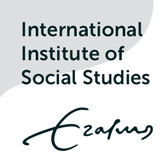 